SPORTS INTERNSHIP OPPORTUNITIES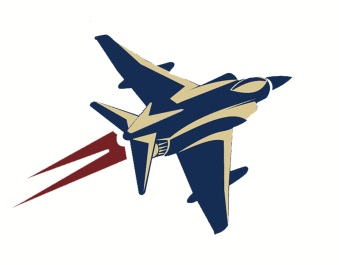 Janesville Jets, North American Hockey LeagueHalf Season & Full SeasonThe Janesville Jets Hockey Club, recipients of the NAHL’s 2015 Organization of the Year Award, are looking for motivated, passionate interns to assist with operations during the 2016-2017 season. Jets internships are full-time and allow students the opportunity to gain valuable work experience within a sports organization through hands-on experience. A successful applicant will demonstrate strong organizational skills along with initiative, resourcefulness, and an ability to collaborate with team members for the achievement of team goals.Account Executive InternshipResponsibilitiesMaintain ticket sales filesData entryPerform 40-75 outgoing phone calls a daySell group tickets and ticket packagesAnswer inbound callsAssist with ticketing during home gamesProvide customer serviceServe as Jets liaison at community eventsMonday-Friday 9-5; all home gamesQualificationsEnrolled in undergraduate program, school credit available in accordance with school and program qualificationsExceptional customer service skillsSelf-starter and highly motivatedGeneral knowledge of Microsoft Office and Google DocumentsEffective and engaging communicatorCompensation7% commission on all ticket salesHousing providedGraphic Design InternshipResponsibilitiesDevelopment of print and digital collateralAssist in creating handouts, fliers, promo graphics, etc.Assist in maintenance of team website and social media accountsAssist in creating promotional videosAssist with digital proof of performance for sponsorsServe as Jets liaison at community eventsMonday-Friday 9-5; all home gamesQualificationsEnrolled in undergraduate program, school credit available in accordance with school and program qualificationsStrong knowledge of Photoshop and Adobe InDesignStrong knowledge of Microsoft Office and Google DocumentsPreferred knowledge of video editing softwareCreative mind to consistently find opportunities to create contentSelf-starter and highly motivatedEffective and engaging communicatorCompensation7% commission on all ticket salesHousing providedTo apply for either internship, please send cover letter and resume to mason@janesvillejets.comMason LyttleDirector of Business Operations608-352-7488mason@janesvillejets.com